Календарно-тематический план лекцийпо патофизиологиидля студентов 2 курсаспециальности ЛЕЧЕБНОЕ ДЕЛОв весеннем семестре 2022-2023 учебного года(суббота, 13.30, 21л, д.8а)Зав. кафедрой патофизиологии,     доцент          Л.П.Чурилов                                       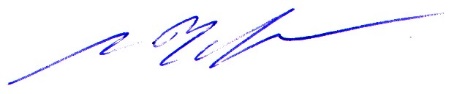 № п/пДата проведения лекцииТема лекциилекторлекторлектор№ п/пДата проведения лекцииТема лекцииФИОученая степеньзвание118 февПРЕДМЕТ И  ЗАДАЧИ  ПАТОЛОГИЧЕСКОЙ  ФИЗИОЛОГИИ.  ОСНОВНЫЕ   ПОНЯТИЯ   ОБЩЕЙ НОЗОЛОГИИ.Л.П.Чуриловк.м.н.доцент225 февУЧЕНИЕ ОБ  ЭТИОЛОГИИ.  УЧЕНИЕ  О  ПАТОГЕНЕЗЕЛ.П.Чуриловк.м.н.доцент325 февУЧЕНИЕ О РЕАКТИВНОСТИ ОРГАНИЗМА.  ОСНОВЫ МЕДИЦИНСКОЙ КОНСТИТУЦИОНОЛОГИИ.Л.П.Чуриловк.м.н.доцент44 мартаПОВРЕЖДЕНИЕ КЛЕТКИ 1.Л.П.Чуриловк.м.н.доцент511 мартаПОВРЕЖДЕНИЕ КЛЕТКИ 2.Л.П.Чуриловк.м.н.доцент618 мартаУЧЕНИЕ О ВОСПАЛЕНИИ.В.И.Утехинк.м.н.доцент725 мартаИММУННЫЕ  РЕАКЦИИ В ПАТОЛОГИИ. АЛЛЕРГИЯВ.И.Утехинк.м.н.доцент81 апреляПАТОФИЗИОЛОГИЯ ТКАНЕВОГО  РОСТАЛ.П.Чуриловк.м.н.доцент98 апрПАТОФИЗИОЛОГИЯ ТЕПЛОВОГО   ОБМЕНАВ.И.Утехинк.м.н.доцент.1015 апрПАТОФИЗИОЛОГИЯ ЭНДОКРИННОЙ   СИСТЕМЫ   1. СТРЕСС.Л.П.Чуриловк.м.н.доцент1122 апрПАТОФИЗИОЛОГИЯ ЭНДОКРИННОЙ   СИСТЕМЫ  2.Л.П.Чуриловк.м.н.доцент1229 апрПАТОФИЗИОЛОГИЯ МЕТАБОЛИЗМА 1. Нарушения    энергетического    обмена.В.И.Утехинк.м.н.доцент136 маяПАТОФИЗИОЛОГИЯ МЕТАБОЛИЗМА 2.  Патофизиология углеводного обмена.В.И.Утехинк.м.н.доцент1413 маяПАТОЛОГИЯ  МЕТАБОЛИЗМА 3. Патофизиология белкового и нуклеинового  метаболизма.Л.П.Чуриловк.м.н.доцент1520 маяПАТОЛОГИЯ  МЕТАБОЛИЗМА 3. Патофизиология метаболизма  липидов.Л.П.Чуриловк.м.н.доцент